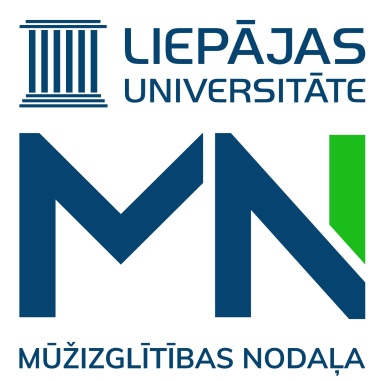 Bioloģija un ģenētika40 akad. stundas (t.sk. 16 kontaktstundas, 24 patstāvīgās stundas)Sagatavošanās kursi Dalības maksa: 100 EUR, t.sk. PVN 0%.Mērķauditorija: topošie studenti profesionālajai maģistra studiju programmai “Mākslas terapija” u.c. interesenti, kuriem šīs zināšanas nepieciešamas.Kursu mērķis: sagatavot reflektantus studijām maģistra līmeņa studijām programmā "Mākslas terapija”, apgūstot ievadkursu bioloģijā un ģenētikā.Norises laiki un vieta:29.04.2023. (sestdiena) plkst. 9.00-16.00. Attālināti (Zoom)20.05.2023. (sestdiena) plkst. 9.00-16.00. Attālināti (Zoom)01.07.2023. (sestdiena) plkst. 13.00-14.00. Noslēguma pārbaudījums. Attālināti (Zoom)Kursu saturs: Kontakstundu tēmas:Cilvēka bioloģijas priekšmets. Šūnu teorija. Eikariotu šūna un tās uzbūve. Organoīdu struktūras un to funkciju traucējumi.Šūnas dzīves cikls. Šūnas dalīšanās – mitoze un mejoze. Cilvēka ģenētika – šūnas kodols, hromatīns, hromosomas. Cilvēka kariotips un tā pārmaiņas. Mutagēnie faktori un mutācijas.Ģenētikas pētīšanas metodes. Iedzimšanas tipi (monogēna un multifaktorāla). Ciltskoks.Patstāvīgais darbs.Noslēguma pārbaudījums (tests).Lektore: Līga Ēriksone!!! Pieteikšanās līdz 21.04.2023. rakstot e-pastu: ieva.lika@liepu.lv Piesakoties norādīt kursu nosaukumu, savu vārdu, uzvārdu, personas kodu, e-pastu un tālruņa numuru.Mācībām nepieciešams dators ar videokameru un interneta pieslēgums.Pēc sekmīgas programmas apguves dalībniekiem tiks izsniegtas apliecības. Kontaktpersona: Ieva Lika		       E-pasts: ieva.lika@liepu.lv		       Tālrunis: 28777311